Iedereen bezit een aantal competenties. Een competentie is hoe goed je ergens in bent of hoe geschikt je ergens voor bent. Hieronder staan allerlei competenties genoemd.Beantwoord de onderstaande vragen.Competentie 1:Competentie 2:Competentie 3Competentie 4:Competentie 5:Competentie 6:Competentie 7: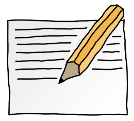 OPDRACHT 3.15: wat past bij mij?COMMUNICERENVertel in eigen woorden wat “communiceren” betekent:COMMUNICERENGeef een voorbeeld waar je mee bezig bent met “communiceren”:COMMUNICERENTyp hieronder 2 beroepen waarin je goed moet kunnen “communiceren”:1. 2.	COMMUNICERENCijfer dat je jezelf voor “communiceren” geeft: INTERVIEWENVertel in eigen woorden wat “interviewen” betekent:INTERVIEWENGeef een voorbeeld waar je bezig bent met “interviewen”:INTERVIEWENTyp hieronder 2 beroepen waarin je goed moet kunnen “interviewen”:1. 2.INTERVIEWENCijfer dat je jezelf voor “interviewen” geeft:EMOTIESVertel in eigen woorden wat “omgaan met emoties” betekent:EMOTIESGeef een voorbeeld waar je bezig bent met “omgaan met emoties”:EMOTIESTyp hieronder 2 beroepen waarin je goed moet kunnen “omgaan met emoties”:1. 2.EMOTIESCijfer dat je jezelf voor “omgaan met emoties” geeft:NORMEN EN WAARDENVertel in eigen woorden wat “normen en waarden” betekent:NORMEN EN WAARDENGeef een voorbeeld waar je bezig bent met “normen en waarden”:NORMEN EN WAARDENTyp hieronder 2 beroepen waarin je goed moet kunnen “normen en waarden”:1. 2.NORMEN EN WAARDENCijfer dat je jezelf voor “normen en waarden” geeft:PLANNENVertel in eigen woorden wat “organiseren en plannen“ betekent:PLANNENGeef een voorbeeld waar je bezig bent met “organiseren en plannen”:PLANNENTyp hieronder 2 beroepen waarin je goed moet kunnen “organiseren en plannen”:1. 2.PLANNENCijfer dat je jezelf voor “organiseren en plannen” geeft:SAMENWERKENVertel in eigen woorden wat “samenwerken” betekent:SAMENWERKENGeef een voorbeeld waar je bezig bent met “samenwerken”:SAMENWERKENTyp hieronder 2 beroepen waarin je goed moet kunnen “samenwerken”:1. 2.SAMENWERKENCijfer dat je jezelf voor “samenwerken” geeft: ICTVertel in eigen woorden wat “ICT-vaardigheden” betekent:ICTGeef een voorbeeld waar je bezig bent met “ICT-vaardigheden”:ICTTyp hieronder 2 beroepen waarin je goed moet kunnen “ICT-vaardigheden”:1. 2.ICTCijfer dat je jezelf voor “ICT-vaardigheden” geeft: 